An Italian class designed for all levels of fluency is offered by: The It-Am. Community of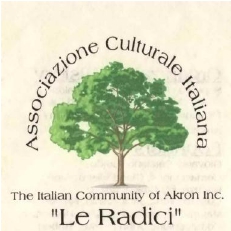 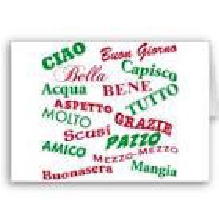 Akron Inc. “Le Radici” taught by: Dora Ricci-Raymond.All members of council societies receive a 50% discount, (if donated funds are available) Allothers students pay $140. Books and materials are provided.Council, council member societies and local businesses are encouraged to donate.What: Adult class: @ Le Radici 3411 Wyoga Lake Rd. in Cuyahoga Falls, Ohio 44221.When: Wednesdays from 6:30 to 8PMDate: Oct. 6, 2021 (for 6 weeks) ending Nov. 10th.Registration must be made in advance, payment by: The first night of class.Contact Dora teodoraricci@aol.com3971 Greentree Rd. Stow, Ohio 44224      CALL BY SEPTEMBER 24th(330-688-9694)Please fill out and return this bottom portion with check made out to Le Radici, Thanks!Name__________________________ Last name __________________________________________Address_________________________________________________Society_____________________Age____ E-mail ____________________________Phone_________________________Do you speak Italian? Yes, _____ No, _____Are you a returning student? Yes, _____ No, _____Level of Italian Preferred  Beginning____ Intermediate____  Advanced____